РЕСПУБЛИКА КРЫМРАЗДОЛЬНЕНСКИЙ РАЙОН АДМИНИСТРАЦИЯ БЕРЕЗОВСКОГО СЕЛЬСКОГО ПОСЕЛЕНИЯ ПОСТАНОВЛЕНИЕ11  февраля  2019 г.                      с. Березовка                               № 39О внесении изменений в постановление Администрации Березовского сельского поселения Раздольненского района Республики Крым от  24.12.2018 года   № 371 «О бюджетных полномочиях администратора доходов местного бюджета Березовского сельского поселения»         В соответствии со статьей 160.1 Бюджетного кодекса Российской Федерации, Порядком осуществления органами местного самоуправления муниципального образования Березовское сельское поселение Раздольненского  района Республики Крым и (или) находящимися в их ведении казенными учреждениями бюджетных полномочий главных администраторов доходов, утвержденным постановлением Администрации Березовского сельского поселения Раздольненского района Республики Крым  от 24 декабря 2018 года №371ПОСТАНОВЛЯЮ:1. Внести в перечень доходов бюджета муниципального образования Березовское сельское поселение, по которым Администрация Березовского сельского поселения осуществляет полномочия администратора доходов бюджета муниципального образования Березовское сельское поселение Раздольненского района следующие изменения:ДОПОЛНИТЬ  2. Контроль за исполнением настоящего постановления оставляю за собой.Председатель Березовскогосельского совета - глава Администрации Березовского сельского поселения                                                А.Б.Назар№п/пКод бюджетной классификацииНаименование кода бюджетной классификацииНормативно-правовые акты, являющиеся основанием для администрирования данного платежа          Администрация Березовского сельского поселения Раздольненского  района          Администрация Березовского сельского поселения Раздольненского  района          Администрация Березовского сельского поселения Раздольненского  района190120249999102000150Прочие межбюджетные трансферты, передаваемые бюджетам сельских поселений (на реализацию мероприятий по приведению мест захоронения в соответствие с требованиями действующего законодательства о похоронном деле, а также санитарных норм и правил)Бюджетный кодекс Российской Федерации, приказ Министерства финансов Российской Федерации от 01 июля 2013 года        № 65н «Об утверждении Указаний о порядке применения бюджетной классификации Российской Федерации»Постановление №38 от 11.02.2019г.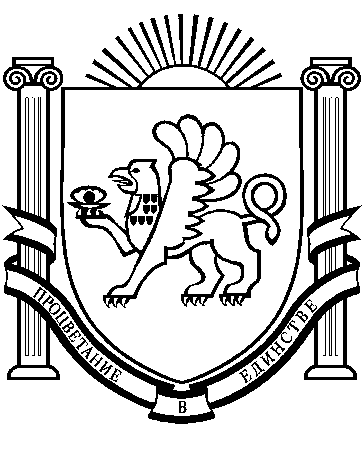 